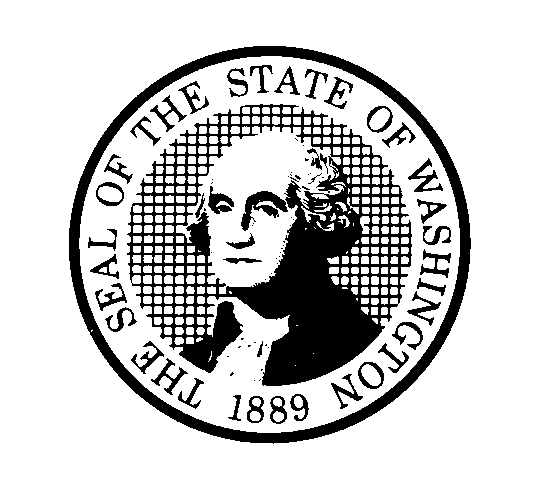 STATE OF WASHINGTONDEPARTMENT OF CHILDREN, YOUTH, AND FAMILIESIndependent (IL) / Transitional Living (TL) Grant ApplicationSTATE OF WASHINGTONDEPARTMENT OF CHILDREN, YOUTH, AND FAMILIESIndependent (IL) / Transitional Living (TL) Grant ApplicationSTATE OF WASHINGTONDEPARTMENT OF CHILDREN, YOUTH, AND FAMILIESIndependent (IL) / Transitional Living (TL) Grant ApplicationSTATE OF WASHINGTONDEPARTMENT OF CHILDREN, YOUTH, AND FAMILIESIndependent (IL) / Transitional Living (TL) Grant ApplicationSTATE OF WASHINGTONDEPARTMENT OF CHILDREN, YOUTH, AND FAMILIESIndependent (IL) / Transitional Living (TL) Grant ApplicationSTATE OF WASHINGTONDEPARTMENT OF CHILDREN, YOUTH, AND FAMILIESIndependent (IL) / Transitional Living (TL) Grant ApplicationSTATE OF WASHINGTONDEPARTMENT OF CHILDREN, YOUTH, AND FAMILIESIndependent (IL) / Transitional Living (TL) Grant ApplicationSTATE OF WASHINGTONDEPARTMENT OF CHILDREN, YOUTH, AND FAMILIESIndependent (IL) / Transitional Living (TL) Grant ApplicationPlease complete all parts of the application form that apply to you.  Please write or print clearly.  An incomplete or illegible application will delay the process.Please complete all parts of the application form that apply to you.  Please write or print clearly.  An incomplete or illegible application will delay the process.Please complete all parts of the application form that apply to you.  Please write or print clearly.  An incomplete or illegible application will delay the process.Please complete all parts of the application form that apply to you.  Please write or print clearly.  An incomplete or illegible application will delay the process.Please complete all parts of the application form that apply to you.  Please write or print clearly.  An incomplete or illegible application will delay the process.Please complete all parts of the application form that apply to you.  Please write or print clearly.  An incomplete or illegible application will delay the process.Please complete all parts of the application form that apply to you.  Please write or print clearly.  An incomplete or illegible application will delay the process.Please complete all parts of the application form that apply to you.  Please write or print clearly.  An incomplete or illegible application will delay the process.Please complete all parts of the application form that apply to you.  Please write or print clearly.  An incomplete or illegible application will delay the process.APPLICANT’S NAMEAPPLICANT’S NAMEAPPLICANT’S NAMEDATE OF BIRTHDATE OF BIRTHDATE OF BIRTHDATE OF BIRTHAGEPHONE NUMBER (WITH AREA CODE)ADDRESSADDRESSADDRESSADDRESSADDRESSADDRESSADDRESSADDRESSADDRESSDCYF SOCIAL WORKER’S NAME (IF APPLCABLE)DCYF SOCIAL WORKER’S NAME (IF APPLCABLE)DCYF SOCIAL WORKER’S NAME (IF APPLCABLE)OFFICEOFFICEOFFICEOFFICEOFFICEOFFICEIL / TL SERVICES CASE MANAGER’S NAMEIL / TL SERVICES CASE MANAGER’S NAMEIL / TL SERVICES CASE MANAGER’S NAMEAGENCYAGENCYAGENCYAGENCYAGENCYAGENCY1.	Indicate which grant you are apply for:	Independent Living Support Funds	Funds for the purchase of goods and services are available for youth 15 years of age or older, who are transitioning from a DCYF paid or relative care placement to independent living.  These funds are to be used to pay for goods and services directly related to the goals outlined in the Independent Living Plan.  Support funds up to $500.00 are granted based on need and to the extent that funding is available.OR	Transitional Living Services Grant	A grant or up to $1500.00 is available to young people ages 18 – 21 who lived in foster care, group care, or guardianship for assistance towards Independent Living.  These funds are to be used to pay for goods and services directly related to the goals outlined in the Independent Living Plan.I am requesting assistance with:	Rental Assistance (attach the rental application or rental agreement including the landlord’s contact information).	Utilities:  electricity, water, garbage (attach the bill for utilities or a statement written by the company with the cost of the services and contact information)	Local Telephone (attach the bill for utilities or a statement written by the phone company contact).	Other (provide appropriate documentation supporting your request).If your grant application is approved for rent, utilities, or telephone service, how are you prepared to sustain future payments?1.	Indicate which grant you are apply for:	Independent Living Support Funds	Funds for the purchase of goods and services are available for youth 15 years of age or older, who are transitioning from a DCYF paid or relative care placement to independent living.  These funds are to be used to pay for goods and services directly related to the goals outlined in the Independent Living Plan.  Support funds up to $500.00 are granted based on need and to the extent that funding is available.OR	Transitional Living Services Grant	A grant or up to $1500.00 is available to young people ages 18 – 21 who lived in foster care, group care, or guardianship for assistance towards Independent Living.  These funds are to be used to pay for goods and services directly related to the goals outlined in the Independent Living Plan.I am requesting assistance with:	Rental Assistance (attach the rental application or rental agreement including the landlord’s contact information).	Utilities:  electricity, water, garbage (attach the bill for utilities or a statement written by the company with the cost of the services and contact information)	Local Telephone (attach the bill for utilities or a statement written by the phone company contact).	Other (provide appropriate documentation supporting your request).If your grant application is approved for rent, utilities, or telephone service, how are you prepared to sustain future payments?1.	Indicate which grant you are apply for:	Independent Living Support Funds	Funds for the purchase of goods and services are available for youth 15 years of age or older, who are transitioning from a DCYF paid or relative care placement to independent living.  These funds are to be used to pay for goods and services directly related to the goals outlined in the Independent Living Plan.  Support funds up to $500.00 are granted based on need and to the extent that funding is available.OR	Transitional Living Services Grant	A grant or up to $1500.00 is available to young people ages 18 – 21 who lived in foster care, group care, or guardianship for assistance towards Independent Living.  These funds are to be used to pay for goods and services directly related to the goals outlined in the Independent Living Plan.I am requesting assistance with:	Rental Assistance (attach the rental application or rental agreement including the landlord’s contact information).	Utilities:  electricity, water, garbage (attach the bill for utilities or a statement written by the company with the cost of the services and contact information)	Local Telephone (attach the bill for utilities or a statement written by the phone company contact).	Other (provide appropriate documentation supporting your request).If your grant application is approved for rent, utilities, or telephone service, how are you prepared to sustain future payments?1.	Indicate which grant you are apply for:	Independent Living Support Funds	Funds for the purchase of goods and services are available for youth 15 years of age or older, who are transitioning from a DCYF paid or relative care placement to independent living.  These funds are to be used to pay for goods and services directly related to the goals outlined in the Independent Living Plan.  Support funds up to $500.00 are granted based on need and to the extent that funding is available.OR	Transitional Living Services Grant	A grant or up to $1500.00 is available to young people ages 18 – 21 who lived in foster care, group care, or guardianship for assistance towards Independent Living.  These funds are to be used to pay for goods and services directly related to the goals outlined in the Independent Living Plan.I am requesting assistance with:	Rental Assistance (attach the rental application or rental agreement including the landlord’s contact information).	Utilities:  electricity, water, garbage (attach the bill for utilities or a statement written by the company with the cost of the services and contact information)	Local Telephone (attach the bill for utilities or a statement written by the phone company contact).	Other (provide appropriate documentation supporting your request).If your grant application is approved for rent, utilities, or telephone service, how are you prepared to sustain future payments?1.	Indicate which grant you are apply for:	Independent Living Support Funds	Funds for the purchase of goods and services are available for youth 15 years of age or older, who are transitioning from a DCYF paid or relative care placement to independent living.  These funds are to be used to pay for goods and services directly related to the goals outlined in the Independent Living Plan.  Support funds up to $500.00 are granted based on need and to the extent that funding is available.OR	Transitional Living Services Grant	A grant or up to $1500.00 is available to young people ages 18 – 21 who lived in foster care, group care, or guardianship for assistance towards Independent Living.  These funds are to be used to pay for goods and services directly related to the goals outlined in the Independent Living Plan.I am requesting assistance with:	Rental Assistance (attach the rental application or rental agreement including the landlord’s contact information).	Utilities:  electricity, water, garbage (attach the bill for utilities or a statement written by the company with the cost of the services and contact information)	Local Telephone (attach the bill for utilities or a statement written by the phone company contact).	Other (provide appropriate documentation supporting your request).If your grant application is approved for rent, utilities, or telephone service, how are you prepared to sustain future payments?1.	Indicate which grant you are apply for:	Independent Living Support Funds	Funds for the purchase of goods and services are available for youth 15 years of age or older, who are transitioning from a DCYF paid or relative care placement to independent living.  These funds are to be used to pay for goods and services directly related to the goals outlined in the Independent Living Plan.  Support funds up to $500.00 are granted based on need and to the extent that funding is available.OR	Transitional Living Services Grant	A grant or up to $1500.00 is available to young people ages 18 – 21 who lived in foster care, group care, or guardianship for assistance towards Independent Living.  These funds are to be used to pay for goods and services directly related to the goals outlined in the Independent Living Plan.I am requesting assistance with:	Rental Assistance (attach the rental application or rental agreement including the landlord’s contact information).	Utilities:  electricity, water, garbage (attach the bill for utilities or a statement written by the company with the cost of the services and contact information)	Local Telephone (attach the bill for utilities or a statement written by the phone company contact).	Other (provide appropriate documentation supporting your request).If your grant application is approved for rent, utilities, or telephone service, how are you prepared to sustain future payments?1.	Indicate which grant you are apply for:	Independent Living Support Funds	Funds for the purchase of goods and services are available for youth 15 years of age or older, who are transitioning from a DCYF paid or relative care placement to independent living.  These funds are to be used to pay for goods and services directly related to the goals outlined in the Independent Living Plan.  Support funds up to $500.00 are granted based on need and to the extent that funding is available.OR	Transitional Living Services Grant	A grant or up to $1500.00 is available to young people ages 18 – 21 who lived in foster care, group care, or guardianship for assistance towards Independent Living.  These funds are to be used to pay for goods and services directly related to the goals outlined in the Independent Living Plan.I am requesting assistance with:	Rental Assistance (attach the rental application or rental agreement including the landlord’s contact information).	Utilities:  electricity, water, garbage (attach the bill for utilities or a statement written by the company with the cost of the services and contact information)	Local Telephone (attach the bill for utilities or a statement written by the phone company contact).	Other (provide appropriate documentation supporting your request).If your grant application is approved for rent, utilities, or telephone service, how are you prepared to sustain future payments?1.	Indicate which grant you are apply for:	Independent Living Support Funds	Funds for the purchase of goods and services are available for youth 15 years of age or older, who are transitioning from a DCYF paid or relative care placement to independent living.  These funds are to be used to pay for goods and services directly related to the goals outlined in the Independent Living Plan.  Support funds up to $500.00 are granted based on need and to the extent that funding is available.OR	Transitional Living Services Grant	A grant or up to $1500.00 is available to young people ages 18 – 21 who lived in foster care, group care, or guardianship for assistance towards Independent Living.  These funds are to be used to pay for goods and services directly related to the goals outlined in the Independent Living Plan.I am requesting assistance with:	Rental Assistance (attach the rental application or rental agreement including the landlord’s contact information).	Utilities:  electricity, water, garbage (attach the bill for utilities or a statement written by the company with the cost of the services and contact information)	Local Telephone (attach the bill for utilities or a statement written by the phone company contact).	Other (provide appropriate documentation supporting your request).If your grant application is approved for rent, utilities, or telephone service, how are you prepared to sustain future payments?1.	Indicate which grant you are apply for:	Independent Living Support Funds	Funds for the purchase of goods and services are available for youth 15 years of age or older, who are transitioning from a DCYF paid or relative care placement to independent living.  These funds are to be used to pay for goods and services directly related to the goals outlined in the Independent Living Plan.  Support funds up to $500.00 are granted based on need and to the extent that funding is available.OR	Transitional Living Services Grant	A grant or up to $1500.00 is available to young people ages 18 – 21 who lived in foster care, group care, or guardianship for assistance towards Independent Living.  These funds are to be used to pay for goods and services directly related to the goals outlined in the Independent Living Plan.I am requesting assistance with:	Rental Assistance (attach the rental application or rental agreement including the landlord’s contact information).	Utilities:  electricity, water, garbage (attach the bill for utilities or a statement written by the company with the cost of the services and contact information)	Local Telephone (attach the bill for utilities or a statement written by the phone company contact).	Other (provide appropriate documentation supporting your request).If your grant application is approved for rent, utilities, or telephone service, how are you prepared to sustain future payments?2.		Employed:  Business name and phone number (including area code):       OR	Seeking employment:  name(s) of businesses where you have applied and date of application(s):       OR		Currently attending school / vocational program / job training and location of school / university / program:       OR	Currently receiving Education and Training Voucher (ETV) assistance.  How much:  $     2.		Employed:  Business name and phone number (including area code):       OR	Seeking employment:  name(s) of businesses where you have applied and date of application(s):       OR		Currently attending school / vocational program / job training and location of school / university / program:       OR	Currently receiving Education and Training Voucher (ETV) assistance.  How much:  $     2.		Employed:  Business name and phone number (including area code):       OR	Seeking employment:  name(s) of businesses where you have applied and date of application(s):       OR		Currently attending school / vocational program / job training and location of school / university / program:       OR	Currently receiving Education and Training Voucher (ETV) assistance.  How much:  $     2.		Employed:  Business name and phone number (including area code):       OR	Seeking employment:  name(s) of businesses where you have applied and date of application(s):       OR		Currently attending school / vocational program / job training and location of school / university / program:       OR	Currently receiving Education and Training Voucher (ETV) assistance.  How much:  $     2.		Employed:  Business name and phone number (including area code):       OR	Seeking employment:  name(s) of businesses where you have applied and date of application(s):       OR		Currently attending school / vocational program / job training and location of school / university / program:       OR	Currently receiving Education and Training Voucher (ETV) assistance.  How much:  $     2.		Employed:  Business name and phone number (including area code):       OR	Seeking employment:  name(s) of businesses where you have applied and date of application(s):       OR		Currently attending school / vocational program / job training and location of school / university / program:       OR	Currently receiving Education and Training Voucher (ETV) assistance.  How much:  $     2.		Employed:  Business name and phone number (including area code):       OR	Seeking employment:  name(s) of businesses where you have applied and date of application(s):       OR		Currently attending school / vocational program / job training and location of school / university / program:       OR	Currently receiving Education and Training Voucher (ETV) assistance.  How much:  $     2.		Employed:  Business name and phone number (including area code):       OR	Seeking employment:  name(s) of businesses where you have applied and date of application(s):       OR		Currently attending school / vocational program / job training and location of school / university / program:       OR	Currently receiving Education and Training Voucher (ETV) assistance.  How much:  $     2.		Employed:  Business name and phone number (including area code):       OR	Seeking employment:  name(s) of businesses where you have applied and date of application(s):       OR		Currently attending school / vocational program / job training and location of school / university / program:       OR	Currently receiving Education and Training Voucher (ETV) assistance.  How much:  $     3.	Statement of need:  Please describe your intended use of the grant (itemize to a total amount).  3.	Statement of need:  Please describe your intended use of the grant (itemize to a total amount).  3.	Statement of need:  Please describe your intended use of the grant (itemize to a total amount).  3.	Statement of need:  Please describe your intended use of the grant (itemize to a total amount).  3.	Statement of need:  Please describe your intended use of the grant (itemize to a total amount).  3.	Statement of need:  Please describe your intended use of the grant (itemize to a total amount).  3.	Statement of need:  Please describe your intended use of the grant (itemize to a total amount).  3.	Statement of need:  Please describe your intended use of the grant (itemize to a total amount).  3.	Statement of need:  Please describe your intended use of the grant (itemize to a total amount).  4.	How does this relate to Independent Living goals you are currently working on?4.	How does this relate to Independent Living goals you are currently working on?4.	How does this relate to Independent Living goals you are currently working on?4.	How does this relate to Independent Living goals you are currently working on?4.	How does this relate to Independent Living goals you are currently working on?4.	How does this relate to Independent Living goals you are currently working on?4.	How does this relate to Independent Living goals you are currently working on?4.	How does this relate to Independent Living goals you are currently working on?4.	How does this relate to Independent Living goals you are currently working on?5.	My contributions toward this request are (i.e., participation, money):       5.	My contributions toward this request are (i.e., participation, money):       5.	My contributions toward this request are (i.e., participation, money):       5.	My contributions toward this request are (i.e., participation, money):       5.	My contributions toward this request are (i.e., participation, money):       5.	My contributions toward this request are (i.e., participation, money):       5.	My contributions toward this request are (i.e., participation, money):       5.	My contributions toward this request are (i.e., participation, money):       5.	My contributions toward this request are (i.e., participation, money):       6.	IL Case Manager supporting state for youth request:       6.	IL Case Manager supporting state for youth request:       6.	IL Case Manager supporting state for youth request:       6.	IL Case Manager supporting state for youth request:       6.	IL Case Manager supporting state for youth request:       6.	IL Case Manager supporting state for youth request:       6.	IL Case Manager supporting state for youth request:       6.	IL Case Manager supporting state for youth request:       6.	IL Case Manager supporting state for youth request:       APPLICANT’S SIGNATURE	DATEAPPLICANT’S SIGNATURE	DATEAPPLICANT’S SIGNATURE	DATEAPPLICANT’S SIGNATURE	DATEAPPLICANT’S SIGNATURE	DATEAPPLICANT’S SIGNATURE	DATEAPPLICANT’S SIGNATURE	DATEAPPLICANT’S SIGNATURE	DATEAPPLICANT’S SIGNATURE	DATEIL CASE MANAGER’S SIGNATURE	DATEIL CASE MANAGER’S SIGNATURE	DATEIL CASE MANAGER’S SIGNATURE	DATEIL CASE MANAGER’S SIGNATURE	DATEORORSOCIAL WORKER’S SIGNATURE	DATESOCIAL WORKER’S SIGNATURE	DATESOCIAL WORKER’S SIGNATURE	DATEReturn grant application to your Independent Living service provider, your DCYF Social Worker or directly to:Monica Jenkins, ILS Program Manager, at 315 Holton Avenue, Ste.200; Yakima, WA 98902Joshua Koutecky, SHPC, Regional Programs Manager, Region 1, Spokane, WAReturn grant application to your Independent Living service provider, your DCYF Social Worker or directly to:Monica Jenkins, ILS Program Manager, at 315 Holton Avenue, Ste.200; Yakima, WA 98902Joshua Koutecky, SHPC, Regional Programs Manager, Region 1, Spokane, WAReturn grant application to your Independent Living service provider, your DCYF Social Worker or directly to:Monica Jenkins, ILS Program Manager, at 315 Holton Avenue, Ste.200; Yakima, WA 98902Joshua Koutecky, SHPC, Regional Programs Manager, Region 1, Spokane, WAReturn grant application to your Independent Living service provider, your DCYF Social Worker or directly to:Monica Jenkins, ILS Program Manager, at 315 Holton Avenue, Ste.200; Yakima, WA 98902Joshua Koutecky, SHPC, Regional Programs Manager, Region 1, Spokane, WAReturn grant application to your Independent Living service provider, your DCYF Social Worker or directly to:Monica Jenkins, ILS Program Manager, at 315 Holton Avenue, Ste.200; Yakima, WA 98902Joshua Koutecky, SHPC, Regional Programs Manager, Region 1, Spokane, WAReturn grant application to your Independent Living service provider, your DCYF Social Worker or directly to:Monica Jenkins, ILS Program Manager, at 315 Holton Avenue, Ste.200; Yakima, WA 98902Joshua Koutecky, SHPC, Regional Programs Manager, Region 1, Spokane, WAReturn grant application to your Independent Living service provider, your DCYF Social Worker or directly to:Monica Jenkins, ILS Program Manager, at 315 Holton Avenue, Ste.200; Yakima, WA 98902Joshua Koutecky, SHPC, Regional Programs Manager, Region 1, Spokane, WAReturn grant application to your Independent Living service provider, your DCYF Social Worker or directly to:Monica Jenkins, ILS Program Manager, at 315 Holton Avenue, Ste.200; Yakima, WA 98902Joshua Koutecky, SHPC, Regional Programs Manager, Region 1, Spokane, WAReturn grant application to your Independent Living service provider, your DCYF Social Worker or directly to:Monica Jenkins, ILS Program Manager, at 315 Holton Avenue, Ste.200; Yakima, WA 98902Joshua Koutecky, SHPC, Regional Programs Manager, Region 1, Spokane, WAInternal Use ONLYInternal Use ONLYInternal Use ONLYInternal Use ONLYInternal Use ONLYInternal Use ONLYInternal Use ONLYInternal Use ONLYInternal Use ONLYDATE RECEIVEDDATE RECEIVED  Approved       Denied       Tree House eligible  Approved       Denied       Tree House eligible  Approved       Denied       Tree House eligible  Approved       Denied       Tree House eligible  Approved       Denied       Tree House eligible  Approved       Denied       Tree House eligible  Approved       Denied       Tree House eligibleREASON FOR DENIALREASON FOR DENIALREASON FOR DENIALREASON FOR DENIALREASON FOR DENIALREASON FOR DENIALREASON FOR DENIALREASON FOR DENIALREASON FOR DENIALREGIONAL IL PROGRAM MANAGER’S NAMEREGIONAL IL PROGRAM MANAGER’S NAMEREGIONAL IL PROGRAM MANAGER’S NAMEREGIONAL IL PROGRAM MANAGER’S NAMEREGIONAL IL PROGRAM MANAGER’S NAME	Copied and returned to IL Case Manager or SW;  date:       	Copied and returned to IL Case Manager or SW;  date:       	Copied and returned to IL Case Manager or SW;  date:       	Copied and returned to IL Case Manager or SW;  date:       